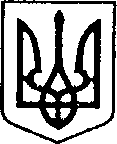 УКРАЇНАЧЕРНІГІВСЬКА ОБЛАСТЬН І Ж И Н С Ь К А    М І С Ь К А    Р А Д АВ И К О Н А В Ч И Й    К О М І Т Е ТР І Ш Е Н Н Явід 07 березня 2024 р.			м. Ніжин		 			№ 122Про внесення змін до додатку 1 рішення виконавчого комітету від 22.04.2021 р. №149 «Про утворення координаційної ради у справах дітейпри виконавчому комітеті Ніжинськоїміської ради,затвердження її персонального складу,затвердження Положення про координаційну раду у справах дітей при виконавчому комітетіНіжинської міської ради»	Відповідно до пункту б статті34, статей 51, 52, 53, 59, 73 Закону України «Про місцеве самоврядування в Україні»,Законів України «Про охорону дитинства», «Про органи і служби у справах дітей та спеціальні установи для дітей» на виконання постанови Кабінету Міністрів України від 24.09.2008 р. № 866 «Питання діяльності органів опіки та піклування, пов'язаної із захистом прав дитини» (зі змінами),Регламенту виконавчого комітету Ніжинської міської ради VIII скликання, затвердженого рішенням Ніжинської міської ради Чернігівської області від 24 грудня 2020 року № 27-4-2020,з метою забезпечення комплексної скоординованої діяльності органів місцевого самоврядування, виконавчої влади, установ та організацій, спрямованої на забезпечення реалізації прав дітей, соціального захисту, запобігання дитячій бездоглядності та безпритульності, профілактики правопорушень та у зв’язку з кадровими змінами виконавчий комітет Ніжинської міської ради вирішив:Внести зміни до додатку 1 рішення виконавчого комітету від 22.04.2021р.№149 «Про утворення координаційної ради у справах дітей при виконавчому комітеті Ніжинської міської ради, затвердження її персонального складу,затвердження Положення про координаційну раду у справах дітей при виконавчому комітеті Ніжинської міської ради»(додаток №1).Начальнику служби у справах дітей Рацин Н.Б. протягом 5-ти робочих днів з дня прийняття даного рішення забезпечити його оприлюднення на офіційному сайті Ніжинської міської ради.Контроль за виконанням рішення покласти на заступника міського голови з питань діяльності виконавчих органів ради Грозенко І.В.Головуючий на засіданні виконавчого комітетуНіжинської міської радиперший заступник міського голови з питань діяльності виконавчих органів ради                     Федір ВОВЧЕНКОСклад координаційної ради у справах дітей виконавчого комітету Ніжинської міської радиЧлени комісії:Заступник міського голови з питань діяльності виконавчих органів ради                                                        Ірина ГРОЗЕНКОПояснювальна запискадо проекту рішення «Про внесення змін до додатку 1 рішення виконавчого комітету від 22.04.2021 р. №149«Про утворення координаційної ради у справах дітей при виконавчому комітеті Ніжинської міської ради, затвердження її персонального складу, затвердження Положення про координаційну радуу справах дітей при виконавчому комітеті Ніжинської міської ради»Відповідно до статей 34, 42, 59 Закону України «Про місцеве самоврядування в Україні», на виконання постанови Кабінету Міністрів України від 24.09.2008 р. № 866 «Питання діяльності органів опіки та піклування, пов'язаної із захистом прав дитини» (зі змінами) у зв’язку з кадровими змінами та з метою сприяння забезпеченню реалізації прав дитини на життя, охорону здоров’я, освіту, соціальний захист, сімейне виховання та всебічний розвиток виконавчий комітет міської ради має право затверджувати вносити зміни до персонального складу координаційної ради у справах дітей виконавчого комітету Ніжинської міської ради у зв’язку з кадровими змінами.Даний проект рішення потребує дострокового розгляду, оскільки стосується вирішення питань пов’язаних із соціальним захистом прав дітей на життя, охорону здоров’я, освіту, соціальний захист, сімейне виховання та всебічний розвиток.Враховуючи вищевикладене, проект рішення «Про затвердження Положення про координаційну раду у справах дітей виконавчого комітету Ніжинської міської ради та затвердження персонального складу координаційної ради у справах дітей» може бути розглянутий на засіданні виконавчого комітету.Доповідати проект рішення Про внесення змін до додатку 1 рішення виконавчого комітету від 22.04.2021 р. №149 «Про утворення координаційної ради у справах дітей при виконавчому комітеті Ніжинської міської ради, затвердження її персонального складу, затвердження Положення про координаційну раду у справах дітей при виконавчому комітеті Ніжинської міської ради»  буде начальник служби у справах дітей Рацин Н.Б..Начальник служби у справах дітей                                           Наталія РАЦИН  Візують:Начальник служби у справах дітей				Наталія РАЦИНЗаступник міського головиз питань діяльності виконавчих органів ради			Ірина ГРОЗЕНКОКеруючий справами							Валерій САЛОГУБНачальник відділу юридично-кадровогозабезпечення 				В’ячеслав ЛЕГАГрозенко Ірина Вікторівназаступник міського голови з питань діяльності виконавчих органів ради, голова координаційної ради;Рацин Наталія Борисівна   - начальник служби у справах дітей виконавчого комітету Ніжинської міської ради, заступник голови координаційної радиЄрофєєва Лариса Григорівнаначальник сектора профілактики правопорушень серед дітей служби у справах дітей, секретар координаційної ради;Балакірєва Ірина Олександрівназасновник Спілки самаритян України Чернігівського об’єднання (за згодою);Білан Наталія Миколаївнат.в.о. начальника відділу у справах сім’ї та молоді виконавчого комітету Ніжинської міської ради;Смага Оксана Павлівнаначальник управління соціального захисту населення Ніжинської міської ради;Куц Людмила Олександрівнат.в.о. директора Ніжинського міського Центру соціальних служб;Кірсанова Світлана Євгеніївнаголова депутатської комісії міської ради з питань  освіти, охорони здоров’я, соціального захисту, культури, туризму, молодіжної політики та спорту (за згодою);Неронський Вадим Євгенійовичголова Ніжинської міської громадської організації Центр ресоціалізації «Перемога» (за згодою);Пелехай Любов Миколаївнастароста Кунашівсько-Переяслівського старостинського округуПономаренко Надія Олексіївназаступник начальника управління освіти Ніжинської міської ради;Дахно Тетяна Василівнаначальник СЮП ВП Ніжинського РУП ГУНП в Чернігівській області, майор поліції;Калініченко Оксана Андріївнаголовний лікар Комунального некомерційного підприємства «Ніжинський міський центр первинної медико-санітарної допомоги» Ніжинської міської ради.